Protokoll Föräldramöte P-08 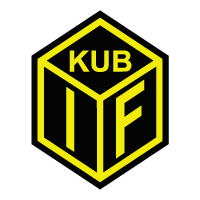 2018-03-14Tid: 	18:00 – 19:45Plats: 	Kansliet Kuben Välkommen/Närvaro – Olle 
Olle hälsar välkommen och säkerställer att närvaro tas upp. Alla gick laget runt och presenterade sig själva och vilket barn man har i föreningen. 
Truppen och ledare - Olle
Vi är 33 st spelare och det är taket för vad vi kan hantera med vettig kvalitet. Vi har för närvarande 10 st i kö. Ev nya hänvisas till någon ledare som håller i kölistan. 
5 st tränare: Erik (Noah B), Johan (Elias) , Daniel (Noah M),  Micke (Lucas M) och Anna-Karin (Elias)
Lagledare: Administrativa delar: Olle (Sigge R) och Pierre (Adrian) Träningsupplägg - Erik/JohanVi kommer träna 2 gånger per vecka, tider vet vi inte i dagsläget. Träningarna är 1,5 timme. Tänk på att komma i tid och pusha även grabbarna att gå på träningarna även om de känner att de inte har lust just idag. Viktigt att få kontinuitet på träningarna. Upplägget på träningarna följer Svenska fotbollsförbundets riktlinjer. 

Utrustning – Kläder för väder utomhus, hellre för varmt än för kallt. Benskydd är ett krav utomhus. 
Telefon/Ipad – Det råder totalförbud för telefoner och Ipads på träningarna, både innan och efter, för allas trevnad. Prata med Era barn om detta. Seriespel och cuper - Erik/Johan 
Tre lag är anmälda till tre olika serier (Två st 7 manna och ett 5 manna ). 
Antal cuper Vi kommer i år att delta på Vårcupen, Lilla VM, Sundsvall Fair play Trophy och Mittnorden. Ev också Hudik Cup med övernattning, men vi har inte fått det hundra bekräftat ännu. När det är klart, kommer vi gå ut med en kallelse till alla cuper, som vi vill att Ni svarar på, så vi kan planera för hur många vi blir. 
Kallelse till seriespel Seriespel börjar i maj till mitten av juni.  Vi har anmält 2 lag i 7 manna serien och 1 lag i 5 manna serien. Alla kommer spela i både 7 och 5 manna.  

Vid våra hemmamatcher förväntas fixa spelarfika och sälja kaffe och fikabröd. Kallelse går ut till alla sammandrag och viktigt att Ni svarar i tid om ni kan vara med eller inte. De som inte svarar när tiden gått ut, kommer vi att markera som ej närvarande, dvs vi kommer ej att ringa runt och jaga föräldrarna. 
I år kommer vi även att kalla till träningar, för att få ett hum om hur många som kommer, så vi kan planera träningarna med lämpliga övningar. Viktigt att svara på kallelser i tid! Hjälp till P07 lagetP07 kommer att behöva hjälp och låna in spelare i år. All utlåning ska hanteras av tränarstaben, dvs föräldrar får EJ tacka ja själva vid ev. förfrågningar från andra lag. Vi kommer träffa dem och göra upp hur vi hanterar kallelser på bästa sätt, så alla som vill får chansen att spela. 
Domare får vi fixa till varje hemmasammandrag. 
CupavgiftVi beslutade att vi vid varje cup, betalar 150:- per barn (5 cuper i år), för att få ett bidrag till lagkassan. Det täcker inte hela avgiften till cupen, men en del i alla fall. 
Spelarkontrakt Erik/Johan
Vi kommer i år att låta spelarna skriva på ett enklare ”spelarkontrakt”, som bygger på riktlinjerna för spelarna som Kuben tagit fram. 

Viktigt att Ni ger era barn förutsättningar att komma i tid till träningar och matcher!! Kläder - Olle 
Om Ni har behov av kläder, beställer Ni själva i webshoppen på http://www.stadiumteamsales.se/kubikenborgsif/fotboll behöver ni prova storlekar är det bara att bege Er till Stadium i Birsta och prova innan Ni lägger beställningen. Kläderna i år ser lite annorlunda ut än de som vi köpte ifjol.  Har ni frågor, kan ni kontakta Team Sales i Birsta på teamsales.sundsvall@stadium.seDen 24 mars kommer vi fixa en egen tid på Stadium där vi får 20% rabatt för vårt lag, dit alla kan komma och prova och beställa kläder. Mer info om det kommer på laget.se

Ekonomi – Ulrika
Ulrika redogjorde för ekonomin och det ser ut som följer…
Medlemsavgifter För våra grabbar gäller 300 kr i medlemsavgift och 1.300 kr i träningsavgift, dvs 1.600 kr totalt. 
Medlemsavgiften inkluderar hela familjen, så har man fler grabbar i klubben, betalar man enbart en medlemsavg. 
Avgifterna faktureras via laget.se  och faktura gick ut till alla den 13/3. 

Behöver man dela upp betalningen – kontakta Haide på kansliet på  kansli.kubikenborgsif@gmail.com. 
Lagkassan P-08Totalt har vi ca 62.000:- i lagkassan! Ansvarsfördelning - Olle/Pierre
Alla behöver dra sitt strå till stacken för att få denna förening att gå runt. Det är obligatoriskt att hjälpa till och ställa upp om man har barn i föreningen och hjälps vi alla åt, är det riktigt roligt och inte betungande alls. Nedan är huvudansvarig för att säkerställa att respektive uppgift blir gjord, dvs dela ut uppgiften till föräldrar. 
TränareJohan Sundman, Erik Borg, Daniel Mattsson, Mikael Maistedt, Anna-Karin SitterSportkommittén Johan SundmanLagledare Olle Rylander och Pierre ÅbergUngdomskommitténOlle Rylander och Pierre ÅbergKassör Ulrika Eriksson New Body 5 st per personPierre ÅbergRestaurangchansen  3st per person (2st till klubben, resten till laget)Peter CederqvistSammandragsansvarigaPernilla Silver och Ulrika Nilsson Web ansvarigOlle Rylander StyrelsenPierre Åberg och Mikael HanssonCupansvarigNiklas Dahlberg och Anna-Maria Nilsson/Anders HultgrenBollkallar A-laget – ej fika och inträde i år (Datum ej klart)Bollkallar kallas vid tillfälleStädning av kansliet 1 st (datum ej klart) Pernilla Holgert  Sponsring och försäljningsgruppering skapadesPeter Cederqvist, Åke Granqvist, Anna-Maria Nilsson och Ulrika Larsson. Syftet med gruppen är att utreda och komma med förslag på hur vi kan dryga ut lagkassan. 
Fotbollsskola JohanMåndag – fredag, veckan före midsommar är det fotbollsskola. Vi är arrangör tillsammans med P-07. Förslag finns att kan köra heldagar, där vi tar hand om våra grabbar från P08, direkt på morgonen, hittar på någon aktivitet, käkar lunch och sen går till fotbollsskolan. En liten extrakostnad för detta kan tillkomma.  Mer info kommer. Kubendagen 27/6 18:30 Olle
Den 27 juni är det Kubendagen i samband med en hemmamatch för Kubens Alag. Vi tågar in på planen och P11 är maskotar. Samling 18:30. 
Info från styrelsen – Pierre 
Pierre drog information från styrelsen kring värderingar och riktlinjer. Övriga frågor? 
 RiktlinjerRiktlinjerna skall fungera som en vägledning till hur vi uppför oss i klubben och agerar mot varandra. Tillsammans med klubbens policy fungerar riktlinjerna som klubbens ”lagar”. Det hör till allas ansvar, både ledare, föräldrar och barn att veta vad som gäller i klubben. 
Riktlinjer för LedareSkall fortlöpande delta i utbildningar enligt de krav de som finn i spelarutbildningsplanen. Skall delta i klubbens aktiviteter, t.ex. ledarmöten, informationsmöten, uppstartmöten etc. Detta för att skapa en stark tillhörighet med föreningen så att ledare kan ställa upp på föreningens krav och villkor.Skall visa ödmjukhet både på och utanför plan.Skall genom ordning och reda, under träningar, matcher och cuper skapa disciplin i gruppen. Vi behandlar våra medlemmar lika enligt föreskrivna regler och policys.Skall vara mottagliga och agera på den kritik som ges. Skall visa hänsyn och ställa upp för alla inom föreningen. Skall prioritera lagsammanhållning, trivsel och motverka grupperingar (främst i yngre lag).Skall komma i tid till träningar och matcher.Skall rapportera närvaro vid träningar, matcher och cuper enligt aktuell rutin. Skall hålla ordning på lagets ekonomi. Skall behandla och uppträda juste mot domare, motspelare och övriga ledare.Skall i alla lägen vara goda föredömen och sprida en positiv anda. Riktlinjer för SpelareSkall visa god kamratskap och ha roligt tillsammans oavsett idrottsliga resultat.Skall uppträda med god förenings- och lagkänsla.Skall visa hänsyn och respekt mot varandra eftersom vi alla är unika individer. Skall visa hänsyn mot medspelare, motståndare, domare, ledare och publik.Skall alltid prestera efter sin bästa förmåga, genom hänsyn, fairplay och ödmjukhet.Skall komma i tid till träningar och matcher.Skall meddela frånvaro i tid enligt överenskommen rutin.Skall ha rätt utrustning med sig till träningar och matcher.Skall inte träna när man är sjuk eller skadad.Skall återlämna lånat material från föreningen, typ matchställ, i det skick man fått det. Skall säkerställa att skolarbetet inte blir lidande pga träningar, genom god planering. Skall i alla lägen vara goda föredömen och sprida en positiv anda. Skall respektera tränare och ledare genom att följa uppsatta riktlinjer och policys, såväl lagets som föreningens. 
Riktlinjer för förälderNi som föräldrar är en förutsättning för att vår förening ska fungera. En del ställer upp som ledare, tränare eller finns med i grupper runt matcharrangemang. Andra köper lotter, bakar bullar eller säljer fika. Ni är alla värdefulla och ni behövs.Föreningen tar totalt avstånd från dåligt uppförande från föräldrar vid sidan av planen mot domare, tränare och spelare. Föräldrarnas viktigaste roll är att positivt uppmärksamma alla spelare i med och motgång. Föräldrarna utgör en viktig resurs för föreningen och skall: Skall ha kännedom om föreningens riktlinjer och policys. Skall hjälpa till vid lag- och föreningsaktiviteter.Skall rapportera frånvaro till tränarna enligt aktuell rutin. Skall säkerställa att Ert barn inte tränar vid sjukdom eller skada. Skall betala in avgifter i tid för att försäkring och licens ska gälla.Skall se till att ditt barn har rätt utrustning. Skall delta på föreningsmöten man kallas till. Skall ställa rimliga krav på våra ledare och barn. Skall inte ge instruktioner till barnen under matcher och träningar. Det är ledarnas ansvar. Skall agera i en positiv anda och uppmärksamma glädjeämnena, tex den fina passningen eller kämparinsatsen. Skall låta barnen idrotta på sina egna villkor och ha roligt tillsammans. Kom ihåg!
Det är barn!De här är en lek!Ledarna ställer upp ideellt!Domarna är mänskliga!